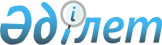 О внесении изменения в постановление Национальной комиссии Республики Казахстан по ценным бумагам "Об уставном капитале компании по управлению пенсионными активами" от 20 ноября 1998 года N 16
					
			Утративший силу
			
			
		
					Постановление Национальной комиссии Республики Казахстан по ценным бумагам от 12 января 2000 года N 58 Зарегистрирован в Министерстве юстиции Республики Казахстан 9.02.2000г. за N 1050. Утратило силу постановлением Правления Агентства Республики Казахстан по регулированию и надзору финансового рынка и финансовых организаций от 28 мая 2007 года N 152 (вводится в действие с 1 октября 2007 года)



      


Сноска. Постановление Национальной комиссии Республики Казахстан по ценным бумагам от 12 января 2000 года N 58 утратило силу постановлением Правления Агентства Республики Казахстан по регулированию и надзору финансового рынка и финансовых организаций от 28 мая 2007 года 


 N 152 


 (вводится в действие с 1 октября 2007 года).



      Во исполнение пункта 3 статьи 52 
 Закона 
 Республики Казахстан "О пенсионном обеспечении в Республике Казахстан" от 20 июня 1997 года и в целях повышения уровня капитализации компаний по управлению пенсионными активами Национальная комиссия Республики Казахстан по ценным бумагам (далее именуемая "Национальная комиссия") постановляет: 



      1. Внести следующее изменение в 
 постановление 
 Национальной комиссии "Об уставном капитале компании по управлению пенсионными активами" от 20 ноября 1998 года N 16, зарегистрированное Министерством юстиции Республики Казахстан 14 января 1999 года за N 665: 



      в пункте 1 цифры "80" заменить цифрами "150". 



      2. Установить, что до 1 июля 2001 года организации, обладающие лицензиями на осуществление деятельности по инвестиционному управлению пенсионными активами по состоянию на день ввода настоящего Постановления в действие, обязаны привести размеры своих выпущенных (оплаченных) капиталов в соответствие с пунктом 2 постановления Национальной комиссии "Об уставном капитале компании по управлению пенсионными активами" от 20 ноября 1998 года N 16, зарегистрированного Министерством юстиции Республики Казахстан 14 января 1999 года за N 665 (с учетом изменения, внесенного настоящим Постановлением). 



      3. Установить, что настоящее Постановление вводится в действие с даты его регистрации Министерством юстиции Республики Казахстан. 



      4. Управлению анализа и стратегии - Службе Председателя центрального аппарата Национальной комиссии довести настоящее Постановление (после его введения в действие) до сведения ЗАО "Казахстанская фондовая биржа" и саморегулируемых организаций профессиональных участников рынка ценных бумаг (с возложением на них обязанности по доведению настоящего Постановления до сведения своих членов). 



      5. Отделу пенсионной реформы Управления лицензирования и надзора центрального аппарата Национальной комиссии: 



      1) довести настоящее постановление (после его введения в действие) до сведения Национального Банка Республики Казахстан, Министерства финансов Республики Казахстан и Комитета по регулированию деятельности накопительных пенсионных фондов Министерства труда и социальной защиты населения Республики Казахстан; 



      2) доводить настоящее Постановление (после его введения в действие) до сведения организаций, намеренных получить лицензию на осуществление деятельности по инвестиционному управлению пенсионными активами;



      3) установить контроль за исполнением настоящего Постановления.

      Председатель Национальной комиссии 

      Члены Национальной комиссии

					© 2012. РГП на ПХВ «Институт законодательства и правовой информации Республики Казахстан» Министерства юстиции Республики Казахстан
				